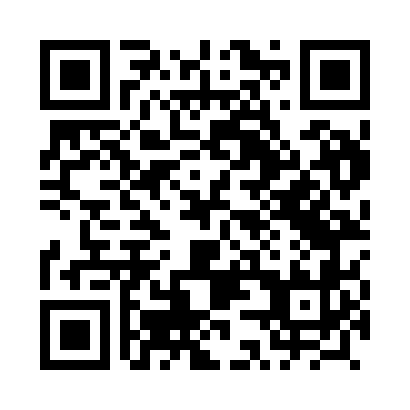 Prayer times for Smietki, PolandWed 1 May 2024 - Fri 31 May 2024High Latitude Method: Angle Based RulePrayer Calculation Method: Muslim World LeagueAsar Calculation Method: HanafiPrayer times provided by https://www.salahtimes.comDateDayFajrSunriseDhuhrAsrMaghribIsha1Wed2:184:5812:315:418:0610:362Thu2:174:5612:315:428:0810:373Fri2:164:5412:315:438:0910:384Sat2:154:5212:315:448:1110:395Sun2:154:5012:315:458:1310:396Mon2:144:4812:315:468:1510:407Tue2:134:4612:315:488:1710:418Wed2:124:4412:315:498:1810:429Thu2:114:4212:315:508:2010:4210Fri2:114:4012:315:518:2210:4311Sat2:104:3812:315:528:2410:4412Sun2:094:3712:315:538:2510:4413Mon2:094:3512:315:548:2710:4514Tue2:084:3312:315:558:2910:4615Wed2:074:3212:315:568:3010:4716Thu2:074:3012:315:578:3210:4717Fri2:064:2812:315:588:3410:4818Sat2:054:2712:315:588:3510:4919Sun2:054:2512:315:598:3710:5020Mon2:044:2412:316:008:3810:5021Tue2:044:2212:316:018:4010:5122Wed2:034:2112:316:028:4110:5223Thu2:034:2012:316:038:4310:5224Fri2:024:1812:316:048:4410:5325Sat2:024:1712:316:058:4610:5426Sun2:014:1612:316:058:4710:5427Mon2:014:1512:316:068:4910:5528Tue2:014:1412:326:078:5010:5629Wed2:004:1312:326:088:5110:5630Thu2:004:1212:326:098:5310:5731Fri2:004:1112:326:098:5410:58